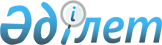 О создании государственного учреждения "Республиканский кризисный центр Агентства Республики Казахстан по чрезвычайным ситуациям"Постановление Правительства Республики Казахстан от 13 января 2001 года N 40

     В целях совершенствования системы управления аварийно-спасательными силами и средствами, а также создания службы приема и обработки информации о чрезвычайных ситуациях природного и техногенного характера Правительство Республики Казахстан постановляет: См. U040001449

     1. Создать государственное учреждение "Республиканский кризисный центр Агентства Республики Казахстан по чрезвычайным ситуациям" (далее - Учреждение). 

     2. Основным предметом деятельности Учреждения определить: прием и обработку информации о чрезвычайных ситуациях природного и техногенного характера; 

     обеспечение устойчивого и непрерывного управления силами постоянной готовности и средств ликвидации чрезвычайных ситуаций. 

     3. Установить, что финансирование Учреждения осуществляется за счет и в пределах средств, предусмотренных в республиканском бюджете на соответствующий финансовый год Агентству Республики Казахстан по чрезвычайным ситуациям. 

     4. Агентству Республики Казахстан по чрезвычайным ситуациям в установленном законодательством порядке: 

     утвердить устав Учреждения и обеспечить его государственную регистрацию в органах юстиции; 

     принять иные меры, вытекающие из настоящего постановления. 

     5. (Пункт 5 утратил силу - постановлением Правительства РК от 5 марта 2005 г. N 214)   

     6. Настоящее постановление вступает в силу с 1 января 2001 года. 

     Премьер-Министр 

 Республики Казахстан       
					© 2012. РГП на ПХВ «Институт законодательства и правовой информации Республики Казахстан» Министерства юстиции Республики Казахстан
				